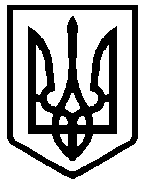 ВИКОНАВЧИЙ КОМІТЕТ СЛАВУТСЬКОЇ МІСЬКОЇ РАДИ   УПРАВЛІННЯ  ОСВІТИРішення колегії управління освіти виконавчого комітету Славутської міської ради24 квітня 2017 року                                                              	        Протокол № 2/4                                                                                                     Про підготовку закладів освіти                                                                                                 до організації літнього                                                                                                 оздоровлення та відпочинкуЗаслухавши інформацію методистів інформаційно – методичного центру управління освіти Перуцької Ж.І. та Курельчук Л.С. про підготовку закладів освіти до організації літнього оздоровлення та відпочинку, колегія управління освіти ВИРІШИЛА:1. Інформацію методистів інформаційно – методичного центру Перуцької Ж.І. та Курельчук Л.С. «Про підготовку закладів освіти до організації літнього                                                                                                                                                                       оздоровлення та відпочинку»  взяти до уваги (інформація додається).2. Затвердити план заходів щодо організації оздоровлення та відпочинку дітей у 2017 році (додається).3. Керівникам загальноосвітніх навчальних закладів забезпечити виконання  вищезазначеного Плану заходів.    4. Керівникам дошкільних навчальних закладів:  4.1. Забезпечити належний контроль за станом організації та проведення літнього оздоровлення дітей у дошкільних навчальних закладах.                                                                                                       До 31.08.2017 року 4.2. Провести оздоровлення дітей у літній оздоровчий період 2017 року на належному рівні, відповідно до чинного законодавства України.                                                                                    Протягом оздоровчого періоду4.3. Поповнити традиційним та нетрадиційним обладнанням ігрові дитячі майданчики.До 31.05.2017 року4.4. З метою створення умов для належного оздоровлення, харчування дітей у своїй роботі неухильно дотримуватися вимог чинного законодавства.Постійно                                                                         5. Контроль за виконанням рішення покласти на заступника начальника управління   освіти  Вісик Т.А.Голова колегії                                                                    Е.М.ПерепелицяСекретар колегії                                                                О.Г. НовоселецькаПлан заходівщодо організації оздоровлення та відпочинку дітей у 2017 році1. Забезпечити організацію літнього оздоровлення та відпочинку дітей, зокрема тих, що потребують особливої соціальної уваги та підтримки згідно статті 1 Закону України « Про оздоровлення та відпочинок дітей».	                                                                                                                                                                                                                                    Протягом року2. Організувати інформаційну кампанію у засобах масової інформації, офіційних веб-сайтах управління освіти, навчальних закладів з метою залучення позабюджетних коштів від підприємств, установ та організацій усіх форм власності , благодійних організацій та фондів щодо надання фінансової та матеріальної допомоги в організації літнього оздоровлення та відпочинку дітей, які потребують особливої соціальної уваги та підтримки.                                                                                         Травень - серпень 2017 року3. Створити та організувати діяльність робочої комісії з підготовки та відкриття таборів відпочинку з денним перебуванням, табору праці та відпочинку до  роботи в літній період.                                                                                                                                                                                                                     Травень 2017 року4. Провести нараду з питань підготовки до літньої оздоровчої кампанії за участі організаторів оздоровлення та відпочинку дітей, керівників таборів відпочинку.                                                                                                       Травень 2017 року5. Організувати роботу літніх мовних шкіл та сприяти участі загальноосвітньої школи І-ІІІступенів№1 та НВК«Дошкільний навчальний заклад-загальноосвітній навчальний заклад І ступеня, гімназія» у програмі  GoСamp щодо організації роботи мовної школи.                                                                                                        Червень 2017 року6. Організувати в таборах відпочинку змістовне дозвілля( роботу тематичних гуртків, секцій, клубів), культурно-масові та фізкультурно-спортивні заходи ( відвідування театрів, музеїв, інших закладів культури та мистецтва), а також проведення дитячих туристичних та екскурсійних подорожей по Україні.                                                                                          Червень-серпень 2017 року7. Вжити заходів щодо безпеки перебування дітей в таборах відпочинку з денним перебуванням , таборі праці та відпочинку. Приділяти особливу увагу профілактиці дитячого травматизму, дотриманню санітарних, протипожежних правил, порядку проведення походів і купання дітей на водоймах.Травень-серпень 2017 року8. Забезпечити висвітлення в засобах масової інформації хід проведення відпочинку та оздоровлення дітей, організації їх дозвілля, упровадження нових форм і методів роботи в таборах відпочинку. Червень-вересень 2017 року